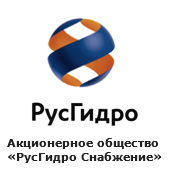 Протокол подведения итогов по конкурсу 
№ РГС-55/ОК-ВПзаседания Закупочной комиссии по конкурсу в электронной форме, участниками которого могут быть только субъекты МСП, на право заключения договора на поставку передвижных мастерских на шасси грузового автомобиля 4х4 для нужд  АО «ДРСК», 
Лот № 1 (ГКПЗ 193.1)СПОСОБ И ПРЕДМЕТ ЗАКУПКИ:Конкурс в электронной форме, участниками которого могут быть только субъекты МСП, на право заключения договора на поставку передвижных мастерских на шасси грузового автомобиля 4х4 для нужд  АО «ДРСК», Лот № 1 (ГКПЗ 193.1).КОЛИЧЕСТВО ПОДАННЫХ ЗАЯВОК НА УЧАСТИЕ В ЗАКУПКЕ: 3 (Три) заявки.КОЛИЧЕСТВО ОТКЛОНЕННЫХ ЗАЯВОК: 1 (Одна) заявка.ВОПРОСЫ, ВЫНОСИМЫЕ НА РАССМОТРЕНИЕ ЗАКУПОЧНОЙ КОМИССИИ: ВОПРОС №1. О рассмотрении результатов оценки ценовых предложений УчастниковРЕШИЛИ:Признать объем полученной информации достаточным для принятия решения.Принять к рассмотрению ценовые предложения следующих участников:ВОПРОС №2. О признании заявок соответствующими условиям Документации о закупке по результатам рассмотрения ценовых предложений РЕШИЛИ:Признать ценовые предложения следующих Участников: 1. Участник № 70373 (ООО «Восток-ДВ») – «Желательные» условия Протокола разногласий  Заказчиком не принимаются и не будут учитываться при заключении Договора;2. Участник № 72025 (ИП Уразов Владимир Ильич) – «Желательные» условия Протокола разногласий Заказчиком не принимаются и не будут учитываться при заключении Договорасоответствующими условиям Документации о закупке и принять их к дальнейшему рассмотрению.ВОПРОС №3. Об утверждении результатов процедуры переторжкиРЕШИЛИ:Признать процедуру переторжки несостоявшейся.ВОПРОС № 4. О ранжировке заявок РЕШИЛИ:Утвердить расчет баллов по результатам оценки заявок:Утвердить ранжировку заявок:ВОПРОС № 5: О выборе победителя закупкиРЕШИЛИ:Признать Победителем закупки Участника, занявшего 1 (первое) место в ранжировке по степени предпочтительности для Заказчика: Общество с ограниченной ответственностью «Восток-ДВ», место нахождения: 690039, край  Приморский, город Владивосток, улица Енисейская, 23 А, с ценой заявки не более 27 500 000,00 руб. без учета НДС (НДС будет исчисляться в соответствии с законодательством РФ), на условиях:– Предмет: право заключения договора на поставку передвижных мастерских на шасси грузового автомобиля 4х4 для нужд  АО «ДРСК», Лот № 1 (ГКПЗ 193.1);– Срок поставки: в соответствии с календарным графиком (приложение № 3 к письму о подаче оферты от 18.03.2019 г. № 173);   – Условия оплаты: в соответствии с Проектом договора Заказчика;– Срок действия оферты: до истечения срока, отведенного на заключение Договора, но не менее, чем в течение 90 (девяноста) календарных дней с даты окончания срока подачи заявок.«Желательные» условия Протокола разногласий Заказчиком не принимаются и не будут учитываться при заключении Договора.Инициатору договора обеспечить подписание договора с Победителем не ранее чем через 10 (десять) календарных дней и не позднее 20 (двадцати) календарных дней после официального размещения итогового протокола по результатам закупки.Победителю закупки в срок не позднее 3 (трех) рабочих дней с даты официального размещения итогового протокола по результатам закупки обеспечить направление по адресу, указанному в Документации о закупке, информацию о цепочке собственников, включая бенефициаров (в том числе конечных), по форме и с приложением подтверждающих документов согласно Документации о закупке.город Хабаровск                                       «24» мая 2019 года№п/пДата и время регистрации заявки  Наименование, адрес и ИНН Участника и/или его идентификационный номер 1.18.03.2019 08:59ООО «Восток-ДВ», место нахождения: 690039, край  Приморский, город Владивосток, улица Енисейская, 23А. ИНН: 2543043145.
Участник № 70373  2.19.03.2019 08:35ИП Уразов Владимир Ильич, место нахождения: 675000, Амурская область, город Благовещенск, улица Театральная, 181/1. 
ИНН: 280100158140. Участник № 720253.20.03.2019 09:12Участник № 73665№п/пДата и время регистрации заявкиИдентификационный номер Участника1.18.03.2019 08:5970373 2.19.03.2019 08:3572025Критерий оценки (подкритерий)Весовой коэффициент значимостиВесовой коэффициент значимостиКоличество баллов, присужденных заявке по каждому критерию / подкритерию
(без учета весового коэффициента значимости) Количество баллов, присужденных заявке по каждому критерию / подкритерию
(без учета весового коэффициента значимости) Критерий оценки (подкритерий)критерия подкритерияООО  «Восток-ДВ», Участник 
№ 70373ИП Уразов Владимир Ильич, Участник 
№ 72025Критерий оценки 1: Цена договора90 %-//-0,010,01Критерий оценки 2: Квалификация (предпочтительность) участника10 %-//-4,500,50Подкритерий оценки 2.1: Деловая репутация (участие в судебных  разбирательствах)-//-10 %05Подкритерий оценки 2.2: Опыт выполнения аналогичных профилю лота (поставка автотехники) за последние 3 года предшествующие дате подачи заявки Участника на участие в настоящей закупочной процедуре-//-90 %50Итоговый балл заявки 
(с учетом весовых коэффициентов значимости)Итоговый балл заявки 
(с учетом весовых коэффициентов значимости)Итоговый балл заявки 
(с учетом весовых коэффициентов значимости)0,460,06Место в ранжировке (порядковый № заявки)Дата и время регистрации заявкиНаименование, адрес и ИНН Участника и его идентификационный номерИтоговая цена заявки, 
руб. без НДС Возможность применения приоритета в соответствии 
с 925-ПП1 место18.03.2019 08:59ООО «Восток-ДВ», место нахождения: 690039, край  Приморский, город Владивосток, улица Енисейская, 23 А. 
ИНН: 2543043145. Участник № 7037327 500 000,00Нет2 место19.03.2019 08:35ИП Уразов Владимир Ильич, место нахождения: 675000, Амурская область, город Благовещенск, улица Театральная, 181/1. ИНН: 280100158140. Участник № 7202527 500 000,00 Нет